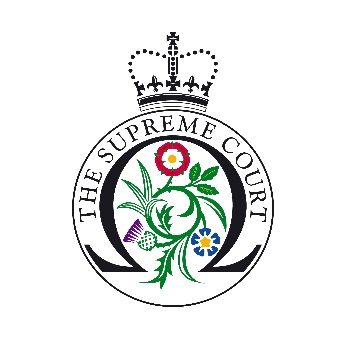 April 2023PERSONAL INFORMATIONProfessional surname:  Surname:(If different from professional surname) Forenames:(Please underline name by which you wish to be addressed) Title: Date of birth: Private address: Postcode: Telephone: Mobile: Email:          Professional address: Postcode:Telephone: Mobile:        Email:        DX number: Email address to use for correspondence:  Note: correspondence will be sent to you by email.ELIGIBILITYNationalityYou must be a citizen of:the United Kingdomanother Commonwealth countrythe Republic of Irelandhold dual nationality, one of which falls in the above categoriesDo you meet the nationality requirements:       			   YESStatutory requirements To be eligible for appointment you must meet the following requirements:Either: applicants must have held high judicial office for at least two years. (‘High judicial office’ means office as a judge of any of the following courts – the Supreme Court; the Court of Appeal of England and Wales; the High Court of England and Wales; the Court of Session; the Court of Appeal of Northern Ireland; the High Court in Northern Ireland);Or: applicants must satisfy the judicial-appointment eligibility condition on a 15-year basis, or have been a qualifying practitioner for at least 15 years.  A person satisfies the judicial-appointment eligibility condition on a 15-year basis if s/he has been a solicitor of the senior courts of England and Wales, or barrister in England and Wales, for at least 15 years; and has been gaining experience in law (see below) during the post-qualification period. A person is a qualifying practitioner if s/he is an advocate in Scotland or a solicitor entitled to appear in the Court of Session and the High Court of Justiciary; or he is a member of the Bar of Northern Ireland or a solicitor of the Court of Judicature of Northern Ireland.The meaning of “gaining experience in law” is set out in section 52(2) to (5) of the Tribunals, Courts and Enforcement Act 2007 and relates to a period engaged in law-related activities, which are defined as the following:The carrying out of judicial functions of any court or tribunalActing as an arbitratorPractice or employment as a lawyerAdvising (whether or not in the course of practice of employment as a lawyer) on the application of the lawAssisting (whether or not in the course of such practice) persons involved in proceedings for the resolution of issues arising under the lawActing (whether or not in the course of such practice) as mediator in connection with attempts to resolve issues that are, or if not resolved could be, the subject of proceedingsDrafting (whether or not in the course of such practice) documents intended to affect persons’ rights or obligationsTeaching or researching in the law; orAny activity that in the relevant decision-maker’s opinion (this means the Lord Chancellor or his designated official) is of broadly similar nature to an activity with paragraphs (a) to (h).Do you meet the statutory requirements?   				    YES CAREER HISTORYPlease attach a cv.SIGNIFICANT WRITTEN WORKOn a separate attachment, please cite five significant pieces of your writing that demonstrate (i) your breadth of experience and ability to address legal problems in different areas of the law and (ii) how you meet the criteria for appointment.  These could be judgments, articles, opinions or other relevant material.Please explain briefly why these have been chosen, drawing attention to the salient points for the commission.  Additionally, please reference them so that copies can be downloaded for the selection panel. SUPPORTING STATEMENTOn a separate attachment, please explain how you meet each of the additional selection criteria (see information pack) required for the appointment for which you are applying.   It is very important that you use specific examples to illustrate your evidence for meeting the criteria.Your supporting statement should be no more than 1,500 words.  INTERVIEW STATEMENTPlease note that if you are selected for interview you will be asked to begin the interview by giving a 5-minute presentation on a topic to be sent to you closer to the time.AVAILABILITYThe selection interviews will be held on 17 July 2023.  Interviews will be conducted in person. If you are unavailable for this date, please give details below.  Otherwise please keep this date free.PART-TIME WORKINGPart-time working is offered for those seeking appointment as a Justice.  If you would ideally like to work part-time or a non-standard basis, please state the arrangement you would like to propose.

reasonable adjustmentsThe panel will consider any reasonable adjustments needed to ensure that you can participate in the selection process fairly.Interview DayDo you require any reasonable adjustments? 	    YES	   	NOIf yes, please identify any arrangements you might need:We will contact you if we need to discuss these arrangements.  If you would like to discuss reasonable adjustments in confidence with someone, please telephone Chris Maile (Head of HR at The Supreme Court) on 0207 960 1893 or e-mail chris.maile@supremecourt.uk.CHARACTER  The commission has decided to adopt the good character policy of the Judicial Appointment Commission of England and Wales.  Guidance on Good Character is available at:  Good Character Guidance from 2021 – Judicial Appointments CommissionPlease read the guidance carefully before completing this section.  Please also note that applicants for judicial appointment are not protected by sections 4(2) and 4(3) of the Rehabilitation of Offenders Act 1974.  On 4 August 2016 the Rehabilitation of Offenders 1974 (Exceptions) Order 1975 (Amendment) (England and Wales) Order 2016 came into effect.  The Order allows for the full disclosure of all spent cautions and and convictions when the suitability of applicants is being assessed for judicial appointment.  You must therefore declare all past convictions and cautions, regardless of whether they are spent or unspent.  It is essential that you answer all the following questions fully. You are required to declare all matters whether or not these have been declared in a previous application or to any other body. Please include comparable information for all jurisdictions relevant to you and your work.  Where you have answered yes, please include any mitigating information you would like the selection panel to take into account when considering your application. If you are in any doubt please include all relevant information. This is a continuing responsibility throughout the process for any matter that may arise up to the point of appointment.Criminal offences
Have you ever been convicted of, or cautioned for, any criminal offence (other than parking offences), or are any other proceedings pending? Please also give details of any offence, received in the last 4 years, leading to a fixed penalty (including moving motoring offences). NO   YESIf yes, please give details of conviction date/dates and penalties: SolvencyDo you currently have, or have you at any time entered into, or have any such proceedings pending?An Individual Voluntary Arrangement, or a Protected Trust Deed?  NO   YESComposition with creditors?  NO   YESBeen adjudged bankrupt?  NO   YESBeen a director of a company that has become insolvent?  NO   YESIf you have answered yes to any of the above, please provide details including any issues relating to the adherence of any agreement made:Tax proceedingsIn relation to VAT or any other form of tax or rates, have you ever had proceedings brought against you, or are any proceedings pending regarding:Outstanding, or late submitted, personal returns of tax or duties and penalties or surcharges?   NO   YESOutstanding personal tax debts of personal tax or duties and time to pay arrangements?  NO    YESAny ongoing enquiries into your personal returns of tax or duties?  NO   YESEnquiries into partnership tax or duties?   NO   YESIf you have answered yes to any of the above, please provide details including whether you have paid a penalty or made a composition in respect of failure to pay tax or duties or incurred any other default.Professional NegligenceHave you ever had an action brought against you for professional negligence, without the matter being dismissed, or are any such proceedings pending? (If you are a solicitor and such a matter has been brought against your firm in respect of a matter under your supervision, answer ‘yes’.)Professional Negligence  NO	 YESProfessional MisconductHave you had any finding made or allegations pending of:professional misconduct, orinadequate professional service; brought by your professional body. Please also provide details of any internal disciplinary matters brought by an employer that may impact your suitability for judicial appointment. You should also provide details of any investigation into such matters by the Legal Services Ombudsman or other relevant bodies.  NO   YESIf you have answered yes to the above, please provide detailsAdditional Character InformationIs there any additional information which should be brought to the attention of the commission/commissions which might call into question whether it is appropriate for you to be appointed to the positions advertised? NO   YESIf you have answered yes to the above, please give details.INDEPENDENT ASSESSMENTPlease provide the name and address (including email address) of two people who would be willing to provide an independent assessment on your behalf to support your suitability for appointment. Assessments will be taken up before the decision on whether to interview.  Name: Full Address:Email:Name: Full Address: 	Email:		DECLARATIONSDeclaration of InterestAre you related to, or known to any of the selection panel (please refer to the information pack for details of the selection panel members)?								 YES   NOIf so, please provide details below:Please make sure you have completed all sections of this document.Final declarationI declare that the information that I have given on this form is true to the best of my knowledge and belief and I certify that the ‘typed’ signature is intended to be my signature.Signature of applicant:  	.....................................................................................Date:				……………………………RETURNING YOUR APPLICATIONTo submit your completed application form please email it, together with attachments, to: grainne.hawkins@supremecourt.uk.  Applications will only be accepted electronically.The completed application form with attachments needs to reach Grainne Hawkins by 5pm on 22 May 2023.You will receive an email to acknowledge receipt of your application either on the same day or the day following receipt. If you do not receive any acknowledgement, please contact us using the details below:E-mail:		grainne.hawkins@supremecourt.uk Telephone:		020 7960 1906 Application form for:Application form for:Justice of the Supreme Court of the United KingdomIf you have answered yes to the above, please provide details